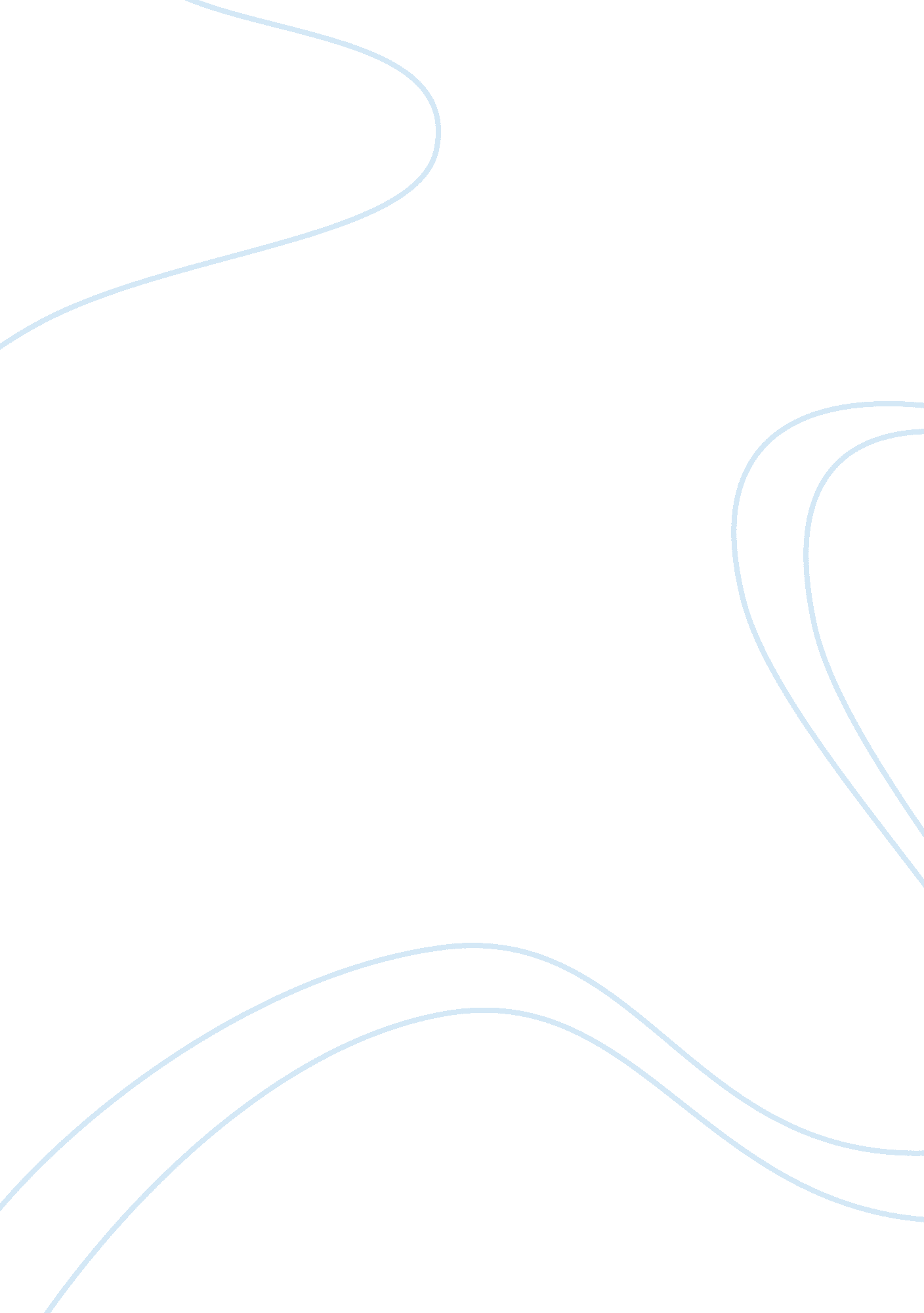 The power of the usScience, Geography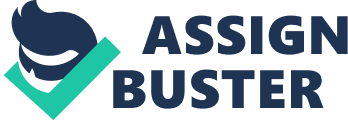 The Power of the Us The Power of the US The USA is an economic, social and political powerhouse of the world. It is one of the developed nations of the world. The US is also one of the countries in the world, which has the highest number of immigrants annually. The USA controls North America’s vast natural resources and has excelled in such areas as agriculture, mining, livestock farming, horticulture, fishing amongst other economic activities. The US is also known as a sports powerhouse and participates actively in such sports as athletics, basketball, baseball, American football and soccer. The US is indeed an economic powerhouse with the US dollar being one of the world’s most stable currencies and has a very high exchange rate compared with most currencies. The US is a destination country for immigration, it has open policy for people who want to immigrate, and multiple nations come up because of its diverse culture. 
The USA works together with most of the other world powerhouses to help promote world peace and stability. It works closely with world organizations such as the U. N and N. A. T. O. The US Marines often work closely with other world countries that need assistance in military strategies and tactics. For a number of years, US has offered chances to those wishing to immigrate and stay as its nationals (Stealey, 2008). It also offers a " green card" program where it allows accredited foreigners to be able to become citizens of the United States after slow integration into the system. In addition, it offers resources to aid other nations of the world, especially the third world countries, should any international issues arise, which need attention. Many times it provides assistance in the form of finances, manpower resources, and consultancy services. Thus, the US is a destination country for immigration. 
Reference 
Stealey, B. (2008). The powerhouse MX nations: USA, Belgium, UK, Netherlands, France and Germany. St. Catharines, ON: Crabtree Pub. 